Mon prénom :	FrançaisAutour de l’album CornebidouilleColle les étiquettes en dessous du modèle pour écrire le nom du personnage de l’histoire.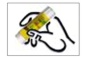 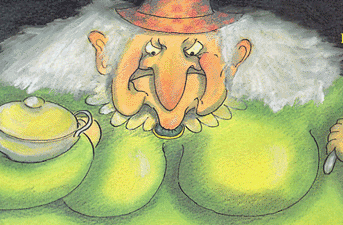 ----------------------------------------------------------------------------------------------------------------Mon prénom :	FrançaisAutour de l’album CornebidouilleColle les étiquettes en dessous du modèle pour écrire le nom du personnage de l’histoire.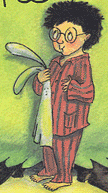 ----------------------------------------------------------------------------------------------------------------Mon prénom :	FrançaisAutour de l’album CornebidouilleColle les étiquettes en dessous du modèle pour écrire le nom du personnage de l’histoire.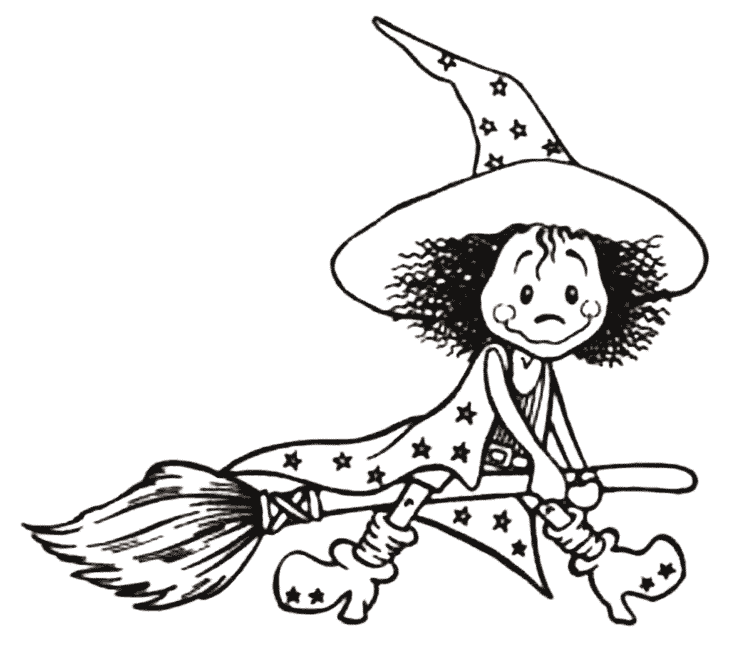 ----------------------------------------------------------------------------------------------------------------Mon prénom :	FrançaisAutour de l’album CornebidouilleColle les étiquettes en dessous du modèle pour écrire le nom de l’objet de l’histoire.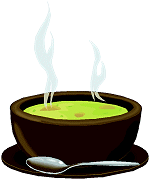 ----------------------------------------------------------------------------------------------------------------Mon prénom :	FrançaisAutour de l’album CornebidouilleEntoure les personnages de l’histoire et barre ceux qui n’en font pas partie.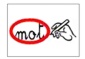 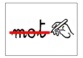 Mon prénom :	FrançaisAutour de l’album CornebidouilleColle le nom des personnages en dessous de leur photo.----------------------------------------------------------------------------------------------------------------Mon prénom :	FrançaisAutour de l’album CornebidouilleColle le nom des personnages en dessous de leur photo.----------------------------------------------------------------------------------------------------------------Mon prénom :	FrançaisAutour de l’album CornebidouilleEntoure le nom du personnage à chaque fois que tu le vois. Tu peux barrer les autres mots pour t’aider.Mon prénom :	FrançaisAutour de l’album CornebidouilleEntoure le nom du personnage à chaque fois que tu le vois. Tu peux barrer les autres mots pour t’aider.Mon prénom :	FrançaisAutour de l’album CornebidouilleColle les mots dans la bonne colonne.----------------------------------------------------------------------------------------------------------------Mon prénom :	FrançaisAutour de l’album CornebidouilleColle les mots dans la bonne colonne.----------------------------------------------------------------------------------------------------------------Mon prénom :	FrançaisAutour de l’album CornebidouilleEntoure la lettre                  dans cet extrait de l’histoire.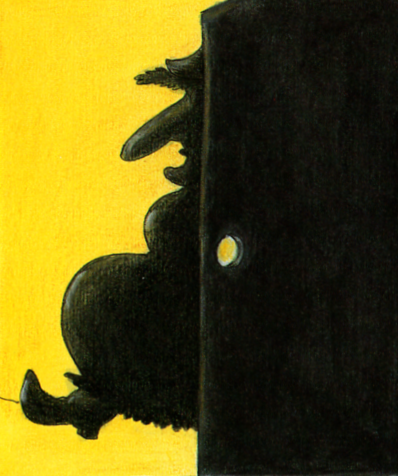 ELLE ÉTAIT LAIDE,ELLE NE SENTAIT PAS BON,ELLE AVAIT DU POIL AU MENTON.CORNEBIDOUILLE ÉTAIT SON NOM.CORNEBIDOUILLEELLIEBDIOUNROCPIERREPEEIRRSORCIEREERRCISOESOUPESPEOU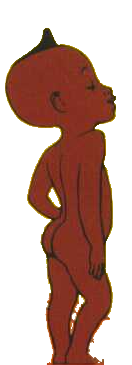 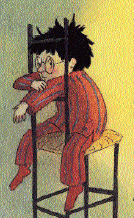 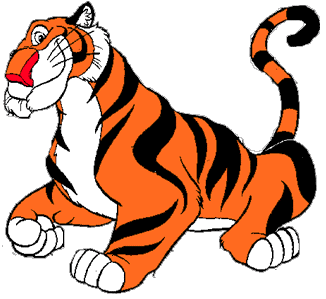 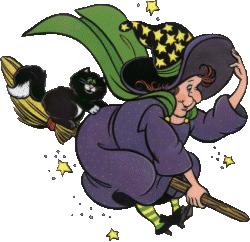 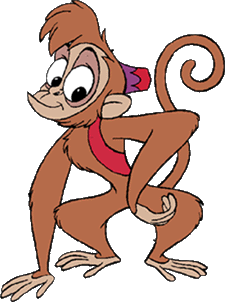 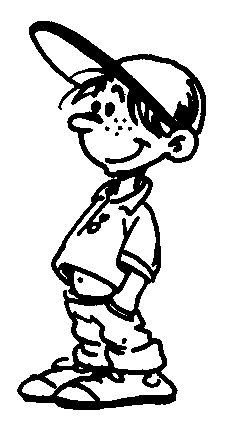 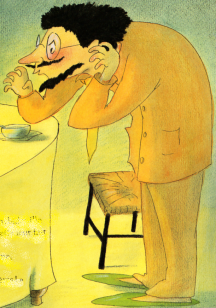 CORNEBIDOUILLEPAPA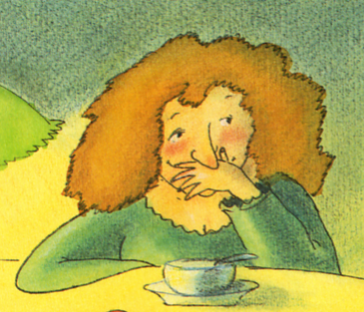 PIERREMAMAN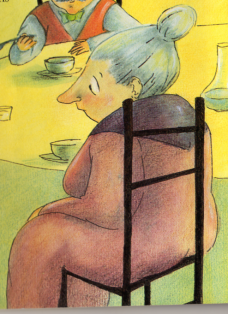 GRAND-MEREPIERREPIERREMAMANCORNEBIDOUILLEPIERREPAPAGRAND-MERE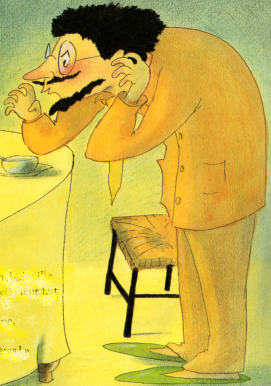 CORNEBIDOUILLEPAPA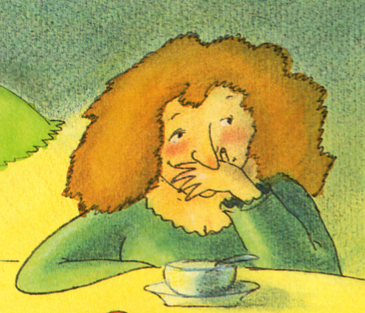 PIERREMAMANPIERREMAMANCORNEBIDOUILLEPAPAPIERREPIERREMARIELAURANICOLASPAULPIERREPIERREAURELIEKEVINPIPOPIERREPIERRELAURAPIERREAURELIE PAULPIERRESOUPE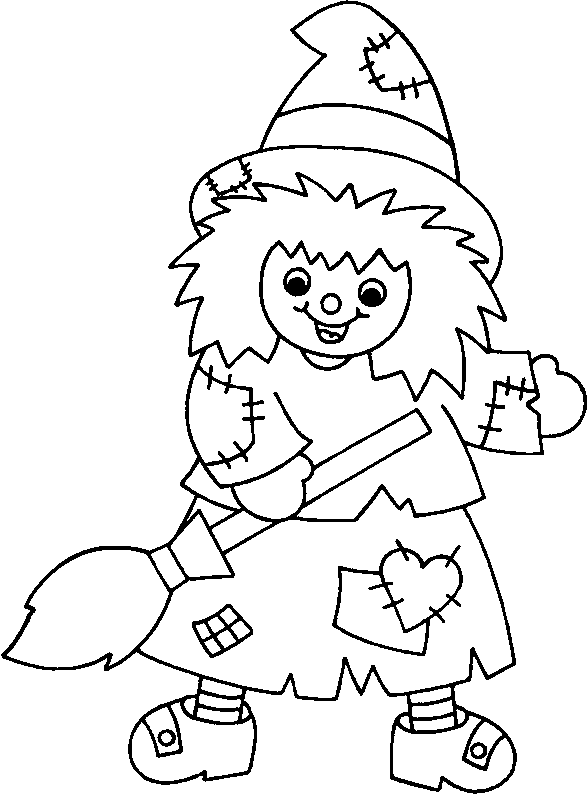 SORCIEREPIERRESOUPESORCIEREPIERRESOUPESORCIEREPIERRESOUPESORCIEREPIERRESOUPESORCIEREPIERRESOUPEPIERRESOUPEPIERRESOUPESOUPEPIERREPIERREPIERRESOUPE